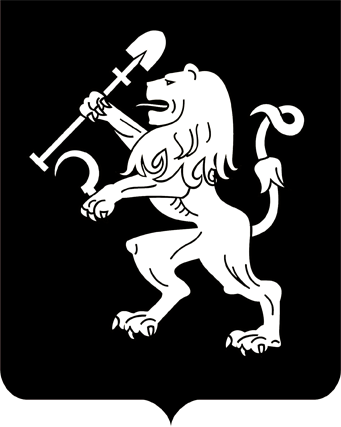 АДМИНИСТРАЦИЯ ГОРОДА КРАСНОЯРСКАПОСТАНОВЛЕНИЕО внесении изменений в постановление Главы города от 22.05.2007 № 304В целях обеспечения эффективного выполнения полномочий                    по комплектованию муниципальных дошкольных образовательных учреждений, дошкольных групп муниципальных общеобразовательных учреждений и муниципальных образовательных учреждений для детей дошкольного и младшего школьного возраста, в соответствии со статьей 9 Федерального закона от 29.12.2012 № 273-ФЗ «Об образовании                 в Российской Федерации», статьей 16 Федерального закона                            от 06.10.2003 № 131-ФЗ «Об общих принципах организации местного самоуправления в Российской Федерации», руководствуясь статьями 41, 58, 59 Устава города Красноярска, ПОСТАНОВЛЯЮ:1. Внести в приложение к постановлению Главы города                         от 22.05.2007 № 304 «Об утверждении Положения о порядке комплектования муниципальных дошкольных образовательных учреждений                и дошкольных групп муниципальных образовательных учреждений города Красноярска» следующие изменения:1) пункт 2.1 дополнить абзацем следующего содержания:«При наличии свободных мест в учреждениях района места  предоставляются детям, состоящим на учете для определения в дошкольные учреждения, в смежных (граничащих друг с другом), определяемых в алфавитном порядке районах. При отсутствии детей, состоящих на учете для определения в дошкольные учреждения, в смежных районах места  предоставляются детям, состоящим на учете для определения в дошкольные учреждения, в иных районах в аналогичном по-рядке.»;   2) в пункте 2.9:абзац шестьдесят восьмой  изложить в следующей редакции: «При отсутствии очереди и наличии свободных мест в учреждениях специалисты Управления запрашивают в автоматизированной электронной системе сведения о детях, в заявлениях которых имеется статус «Снят с учета» и отметка «Получатель выплаты», формируют списки таких детей для определения в учреждения по первоначальной дате постановки на учет. После чего на основании обращения с заявлением родителей (законных представителей) – получателей Выплаты в Отдел, Управление по месту снятия ребенка с учета ребенок восстанавливается на учете в автоматизированной электронной системе, родителям (законным представителям) выдается направление в учреждение.»;абзац шестьдесят девятый признать утратившим силу;абзац семидесятый изложить в следующей редакции:«В иных случаях на основании обращения с заявлением родителей (законных представителей) – получателей Выплаты в Отдел, Управление по месту снятия ребенка с учета о восстановлении ребенка на учете, в том числе в связи с достижением ребенком возраста 5 лет, ребенок восстанавливается на учете в автоматизированной электронной системе по первоначальной дате постановки на учет.»;3) абзац второй пункта 2.9.1 изложить в следующей редакции: «С даты издания приказа: руководители учреждений в течение               7 календарных дней по итогам оповещения родителей (законных представителей) направляют списки детей в Отдел, Управление с указанием информации, необходимой для включения в автоматизированную информационную систему; родители (законные представители) в течение 5 календарных дней принимают решение о посещении учреждения. При непринятии родителями (законными представителями) решения о посещении учреждения ребенок восстанавливается в очереди в автоматизированной электронной системе по первоначальной дате постановки на учет. При ненахождении детей по месту проживания, отказе родителя от предоставленного места по состоянию здоровья специалистами Управления, Отдела детям в автоматизированной электронной системе в соответствующем поле присваиваются статусы: «Очередник – не найден по месту проживания», «Очередник – отказ по состоянию здоровья». После присвоения данных статусов учетные карточки детей автоматически перемещаются в архив автоматизированной электронной            системы, в котором хранится информация о детях, не участвующих              в комплектовании учреждений. На основании заявления родителей             (законных представителей) в Управление, Отдел ребенок восстанавливается в очереди в автоматизированной электронной системе по первоначальной дате постановки на учет. Отказ родителя (законного представителя) от получения направления в учреждение оформляется путем подачи заявления в Отдел. При отказе родителя от предоставленного места специалистами Управления, Отдела детям в автоматизированной электронной системе в соответствующем поле присваивается статус «Очередник – отказ от комплектования до следующего года», и учетные карточки детей автоматически перемещаются в архив автоматизированной электронной системы.»;4) дополнить приложение пунктом 2.21 следующего содержания:«2.21. Прием детей в учреждения и их отчисление осуществляется  в соответствии с требованиями действующего законодательства и локальных нормативных актов учреждений.».2. Настоящее постановление опубликовать в газете «Городские новости» и разместить на официальном сайте администрации города.Глава города                                                                          Э.Ш. Акбулатов15.10.2015№ 639